OPENSOUNDORCHESTRAOpensoundOrchestra объединяет молодых и талантливых музыкантов, которые горят желанием исполнять новую, редкую, неизвестную широкой публике музыку. Коллектив основали в 2018 году скрипач и дирижёр Станислав Малышев и виолончелистка Ольга Калинова. Название коллектива — это метафора безграничного разнообразия музыки и возможностей открытия ее слушателю. OpensoundOrchestra исполняет российскую и зарубежную современную музыку разных жанров. Одним из приоритетных направлений коллектива является исполнение сочинений молодых композиторов. Солисты оркестра уделяют много времени также и камерному музицированию и выступают в разных составах — от дуэта до октета.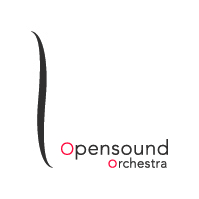 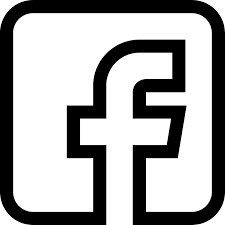 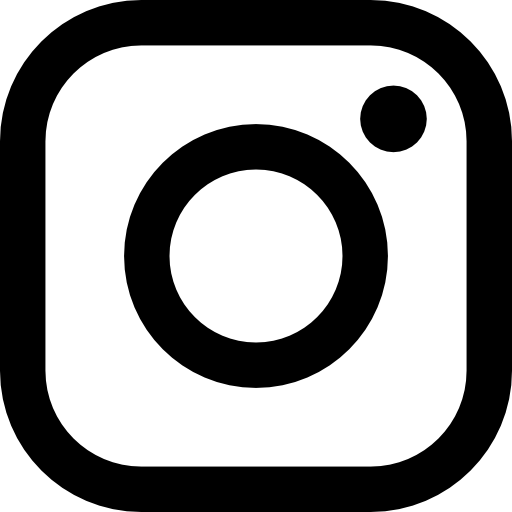 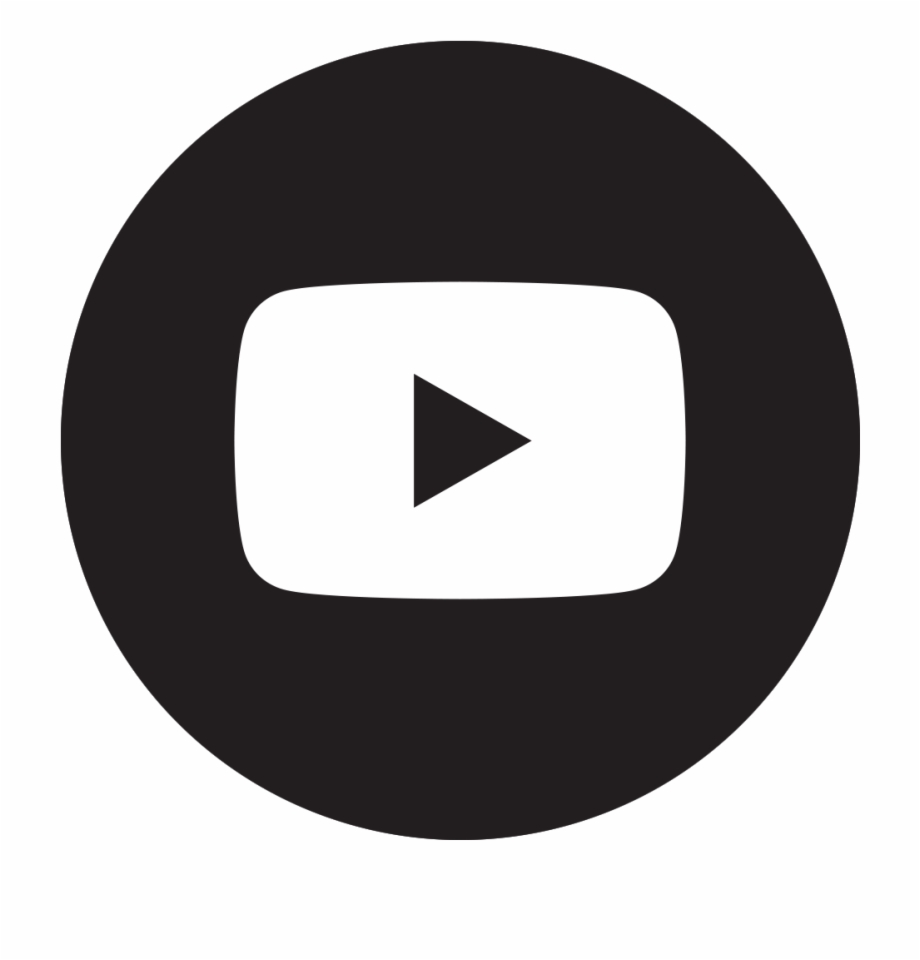 